Ile pożyczasz, tyle oddajesz – Credit Agricole uruchamia Powitalny kredyt gotówkowyBank Credit Agricole przygotował ofertę specjalną dla klientów, którzy chcieliby skorzystać z kredytu gotówkowego. Dzięki nowej ofercie klienci mogą pożyczyć gotówkę bez ponoszenia jakichkolwiek kosztów.Powitalna oferta kredytu gotówkowego powstała z myślą o nowych klientach oraz wszystkich tych, którzy do tej pory nie korzystali z kredytów konsumpcyjnych w Credit Agricole. To rozwiązanie pozwala wesprzeć domowy budżet zupełnie bezkosztowo – warunki oferty to: 0% prowizji, 0% oprocentowania i brak konieczności przystąpienia do ubezpieczenia, czyli RRSO równe 0%. Klient oddaje więc dokładnie tyle, ile pożyczył.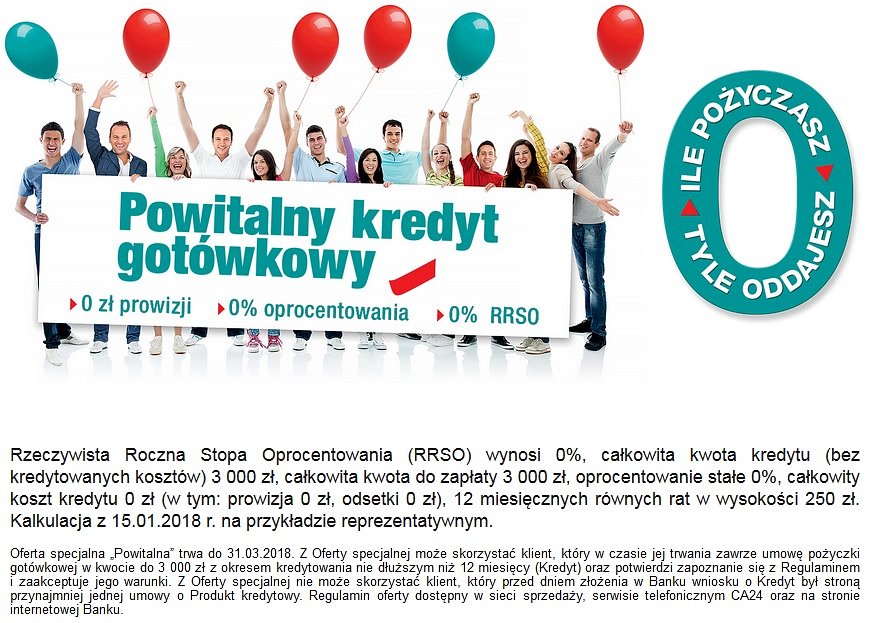 - Zależało nam na tym, by „Powitalny kredyt gotówkowy” uczynić maksymalnie atrakcyjnym – mówi Łukasz Łęczycki, senior product manager. - Początek roku to czas, w którym często ponosimy wiele wydatków, np. by realizować noworoczne postanowienia czy zorganizować zimowy wyjazd. Kredyt bez dodatkowych kosztów może znacznie ułatwić wprowadzenie takich planów w życie – tłumaczy Łęczycki.Umowę „Powitalnego kredytu gotówkowego” może podpisać każdy klient, który nie był stroną zawartej z Bankiem umowy o produkt kredytowy: kredytu gotówkowego, kredytu konsolidacyjnego, kredytu ratalnego albo karty kredytowej. Maksymalna kwota pożyczki w ofercie powitalnej wynosi 3 tysiące złotych, a maksymalny okres spłaty wynosi 12 miesięcy.- Klienci, którzy są zainteresowani wyższą kwotą lub dłuższym okresem kredytowania, również znajdą w naszej ofercie atrakcyjne propozycje. Nasi doradcy pomogą im wybrać rozwiązania, które będą najlepiej odpowiadać na ich wszystkie potrzeby – zapewnia Łęczycki.Oferta dostępna jest we wszystkich placówkach bankowych, placówkach partnerskich, placówkach CA Express oraz za pośrednictwem serwisu telefonicznego CA24. Można z niej skorzystać do 31 marca.